§228.  Duties; meetingsThe commission shall advise the director in the carrying out of the director's powers and duties, shall assist the director in encouraging increased cooperation between Maine and Canada and especially between the Legislature of Maine and the legislative bodies of Canada and shall assist the director in encouraging economic, cultural and educational exchanges between Maine and the Canadian Provinces. The commission shall meet at least 4 times in each year with the director and at such other times on the call of the chair, at the request of the director or at the request of any member, as necessary to carry out the duties outlined in this section.  [PL 2019, c. 475, §23 (AMD).]SECTION HISTORYPL 1977, c. 605, §1 (NEW). PL 2019, c. 475, §23 (AMD). The State of Maine claims a copyright in its codified statutes. If you intend to republish this material, we require that you include the following disclaimer in your publication:All copyrights and other rights to statutory text are reserved by the State of Maine. The text included in this publication reflects changes made through the First Regular and First Special Session of the 131st Maine Legislature and is current through November 1, 2023
                    . The text is subject to change without notice. It is a version that has not been officially certified by the Secretary of State. Refer to the Maine Revised Statutes Annotated and supplements for certified text.
                The Office of the Revisor of Statutes also requests that you send us one copy of any statutory publication you may produce. Our goal is not to restrict publishing activity, but to keep track of who is publishing what, to identify any needless duplication and to preserve the State's copyright rights.PLEASE NOTE: The Revisor's Office cannot perform research for or provide legal advice or interpretation of Maine law to the public. If you need legal assistance, please contact a qualified attorney.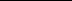 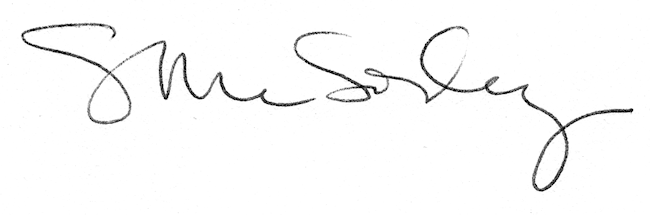 